SOLICITUD DE REGISTRO 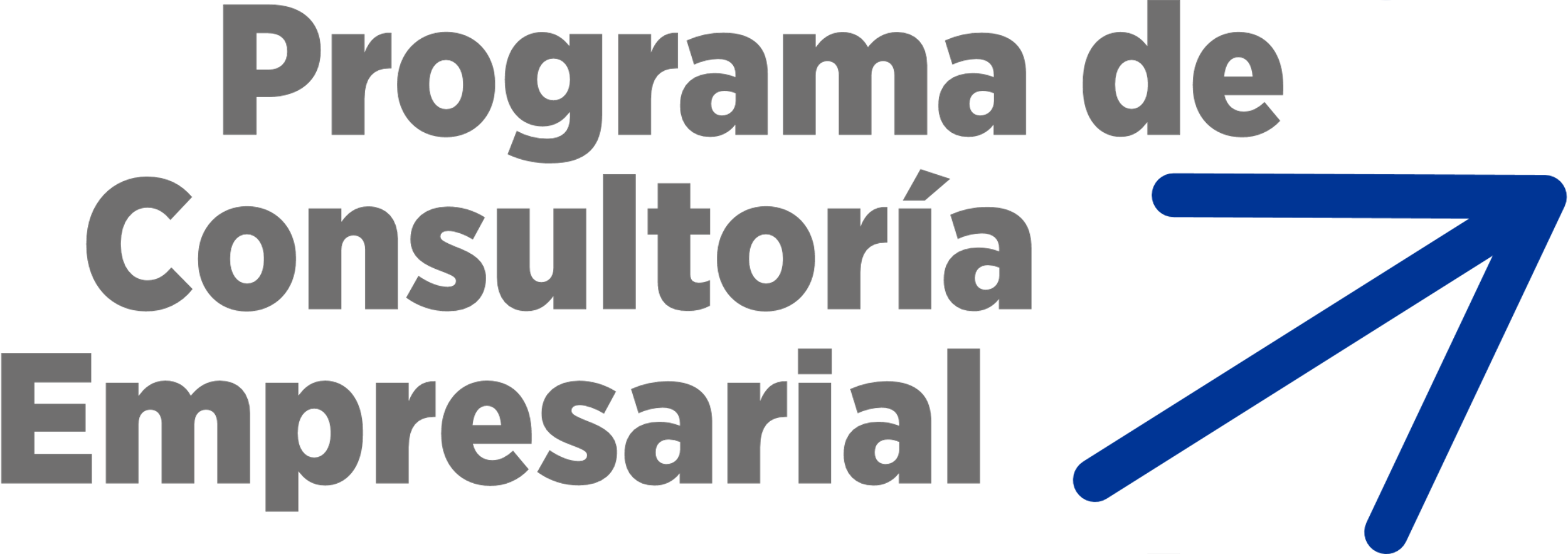 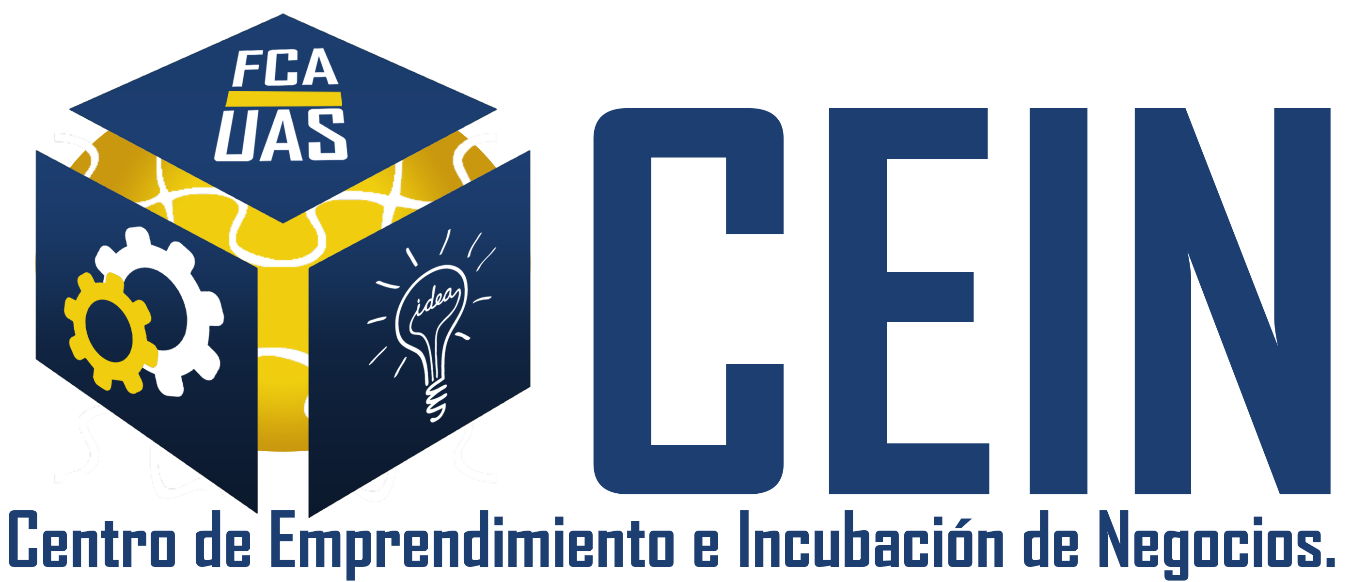 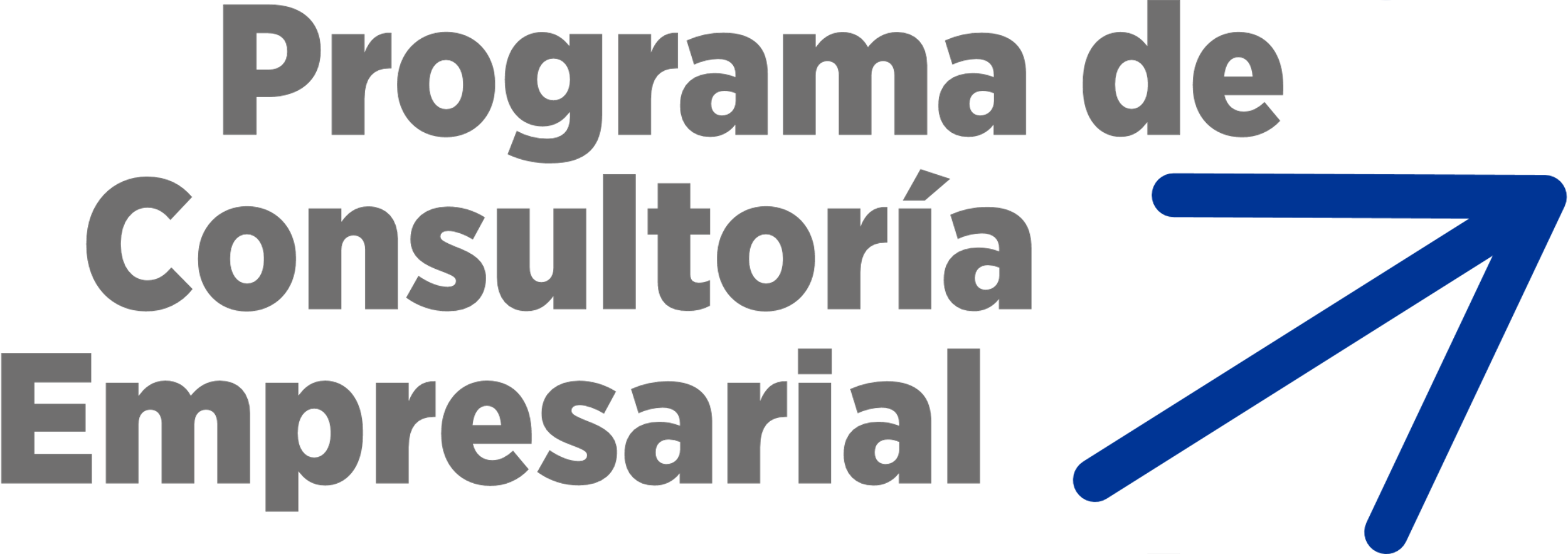 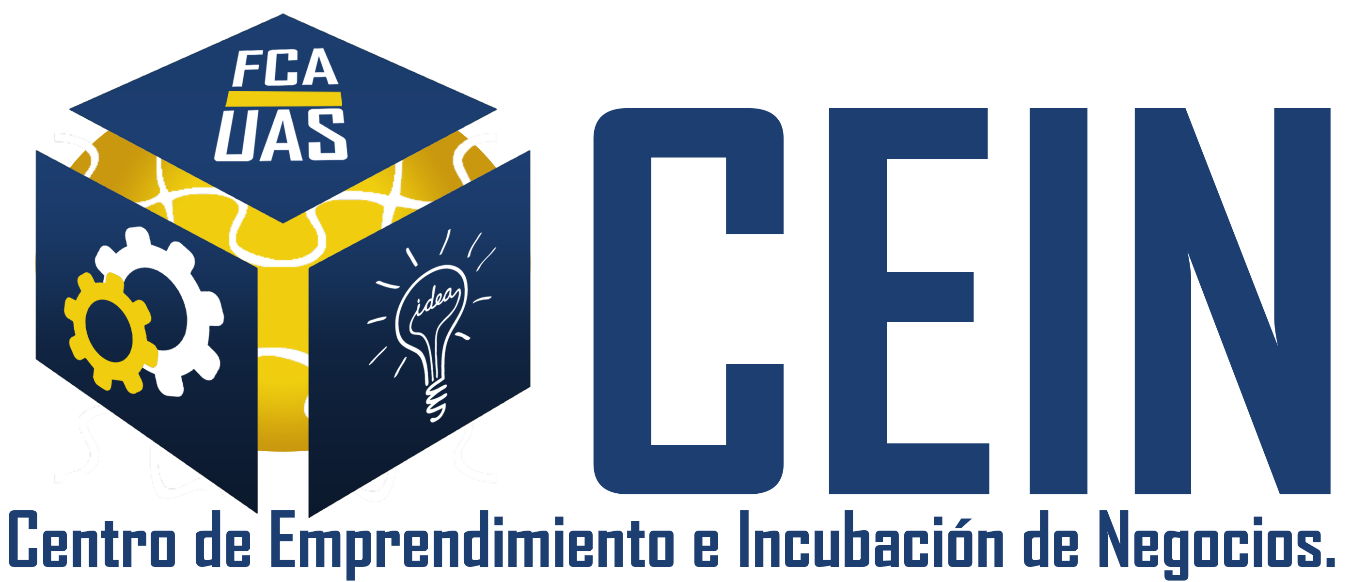 Marcar con una ‘X’ el tipo de empresa:Sección 1: Datos generalesEMPRESARIO RESPONSABLE DEL PROYECTOSección 2: De tu emprendimientoEnlista tus productos y/o serviciosDescribe la problemática que resuelve tu empresa en la sociedad¿Cómo surgió tu negocio y cómo lo vez en 5 años?Sección 3: Para concluir, cuéntanos...¿Cómo te enteraste de nosotros?Un profesorAmigoPágina de Facebook (Facultad de Contaduría y Administración)Página web (Facultad de Contaduría y Administración)OtrosCOMERCIO   SERVICIOS    INDUSTRIA          PROYECTO SOCIAL    DESCRIPCIÓN DE PROYECTODESCRIPCIÓN DE PROYECTONombre del proyectoAntigüedad del negocioBrevemente, cuéntanos tu idea o proyecto de negocio (¿qué es? ¿qué problemática resuelves con tu proyecto? ¿qué lo hace distinto?)Nombre del EmpresarioTeléfonoCelularCorreo ElectrónicoDirección